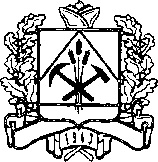 КЕМЕРОВСКая ОБЛАСТьФ и н а н с о в о е    у п р а в л е н и е  п о Я ш к и н с к о м у  р а й о н уП Р И К А З             О внесении изменений в Приказ финансового              управления по Яшкинскому району             от 23.08.2018 г. № 26 «Об утверждении              Положения о порядке исполнения бюджета              Яшкинского муниципального района             по расходам  и санкционирования оплаты денежных              обязательств получателей средств бюджета              Яшкинского муниципального районаПРИКАЗЫВАЮ:Внести в Приказ финансового управления по Яшкинскому району от 23.08.2018г. № 26 «Об утверждении Положения о порядке исполнения бюджета Яшкинского муниципального района по расходам и санкционирования оплаты денежных обязательств получателей средств бюджета Яшкинского муниципального района» (далее - Приказ) следующие изменения:в Положении о порядке исполнения бюджета Яшкинского муниципального района по расходам и санкционирования оплаты денежных обязательств получателей средств бюджета Яшкинского муниципального района, утвержденном Приказом финансового управления по Яшкинскому району от 23.08.2018г. №26 (далее - Положение): пункт 4.5 изложить в следующей редакции: «получатель средств местного бюджета представляет в Орган, осуществляющий отдельные функции по исполнению бюджета вместе с платежным документом на кассовый расход государственный контракт или договор, иной правовой акт, соглашение (с учетом требований пунктов 4.9 и 4.10 настоящего Положения), а также соответствующий документ, подтверждающий возникновение денежного обязательства при поставке товаров (накладная и (или) акт приемки-передачи, и (или) счет-фактура, и (или) универсальный передаточный акт (документ)), при выполнении работ по строительству (реконструкции, в том числе с элементами реставрации, техническому перевооружению) объектов капитального строительства государственной собственности, капитальному ремонту государственного имущества (счет фактура и акт выполненных работ), выполнении работ, оказании услуг (акт выполненных работ (оказанных услуг) и (или)счет, и (или) счет-фактура, и (или) универсальный передаточный акт (документ)), номер и дата исполнительного документа (исполнительный лист, судебный приказ),  иныеиные документы, предусмотренные федеральными законами, указами Президента Российской Федерации, постановлениями Правительства Российской Федерации   и правовыми актами Министерства финансов Российской Федерации (далее - документы, подтверждающие возникновение денежных обязательств).           При оплате нескольких счетов-фактур, актов, накладных по одному государственному контракту или договору допускается указание в полях платежного документа «Назначение платежа», «Реквизиты документа-основания» реестра документов, подтверждающих возникновение денежных обязательств с приложением к платежному документу реестра и документов,  подтверждающих  возникновение  денежных  обязательств».        2. Заведующему сектором автоматизированных систем финансовых расчетов (Ванюков В.Н.) обеспечить размещение настоящего приказа на официальном Интернет-сайте «Администрации Яшкинского муниципального района».        3. Настоящий приказ вступает в силу с момента подписания.        4. Контроль за исполнением настоящего приказа оставляю за собой. Начальник финансового управления по Яшкинскому району                                                                             Л.В.Новоселова        29 августа 2019 года                  пгт. Яшкино                                             №  23